MARYWOOD FRANCISCANSPIRITUALITY CENTER 			Roots and  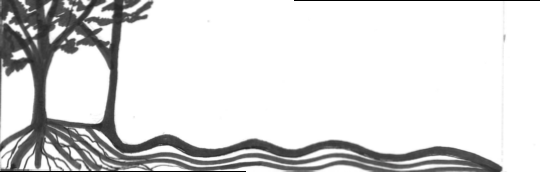 Dear Friends of Marywood,	You are holding/reading a new format for our newsletter. Our intention is to offer it four times a year, including donors each time. Its size offers many options for where to keep it handy: pocket, visor, purse, glovebox, refrigerator… This time of year ignites the desire for us to remember and sift through the happenings of our year and set goals in welcoming the new. May this activity be renewing and uplifting for you. As we enter the Christmas Season, along with the Scriptural account of Jesus’ birth, I invite you to search out and absorb the wisdom of a poem by Henry Van Dyke, Keeping Christmas. On behalf of all of us at Marywood I thank you for your many ways of showing and sharing your support with us. Thank you for joining with us in person or via Zoom for programs, spiritual direction or friendly visits. We are gift and blessing for each other.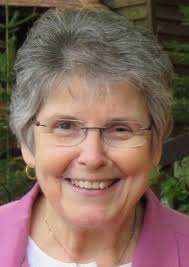 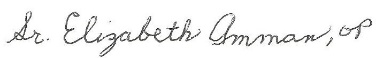 Sr. Elizabeth Amman OPDirector“Prayer Stones”Jan. 10, 2022   10:00-12:00 p.m. (in person)Facilitator: Rev. Tammy Barthels  And he answered and said, “I tell you that, if these shall hold their peace, the stones will cry out.” (Luke 19:40) Bring your favorite stones   and a heart full of hope. Learn to make your own prayer stones. Materials will be provided. Register by January 7. Fee: $25*******“It’s About Time”January 18, 20229:30-11:00 a.m. (ZOOM)1:30-3:00 (in person)                                                                                                         Facilitator: Pat Pintens                                                                                                                                         Often we hear “It’s about time!” We livein/with three concepts of time: chronos or measured time, cosmic or earth time, and Kairos or God’s time. Let’s explore the interrelationship of these three concepts and our experience of God in each. Fee: $20. Register by January 13. “Encountering God, the Holy One “Thursday, January 20 9:30 – 11:30 a.m. (ZOOM) 1:00 – 3:00 p.m. (in person)Facilitator: Sr. Marla Lang We long to be touched by God’s goodness.  Yet, God touches us daily!Come, explore God with us!  Fee: $20 Register by noon the day before. 		*******   Thomas Merton: East Meets West”January 31, 20221:30-3:00p.m. (ZOOM)Facilitator:  Grant Van Lishout	"If I can unite in myself, in my own spiritual life, the thought of the East of the Greek and Latin Fathers, I will create in myself a reunion of the divided Church."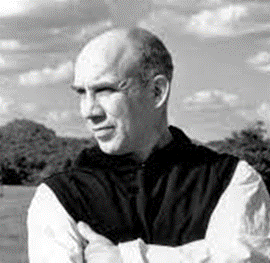  - A Year with Thomas Merton        Fee $20 Register by January 18*******    “Seeing Our Soul’s Shadow”     Wednesday, February 2, 2022     9:30-11:30 a.m. (in person)  1:00-3:00 p.m. (ZOOM)                                                                                                                                                                  Facilitator: Pat Pintens                                                                                                                                                         In the light we clearly see our ‘outside’ 	shadows. We have ‘inside’ shadows as well, parts of ourselves we find frightening, that we try to keep hidden. There are graces and gifts within our ‘inside’ shadows. Let’s bring those graces and gifts to light. Fee:  $20.00. Register by Jan. 27.“Meet Dietrich Bonhoeffer”Friday, February 4, 20229:30 – 11:00 a.m. (ZOOM)Facilitator:  Grant Van LishoutA German Lutheran Pastor who actively participated in the German resistance movement and was arrested and later hung after being implicated in a 1944 assassination attempt on Adolf Hitler.  Bonhoeffer urges us to bring God into all parts of our lives. “Jesus does not call men to religion, but to life.” Fee: $20 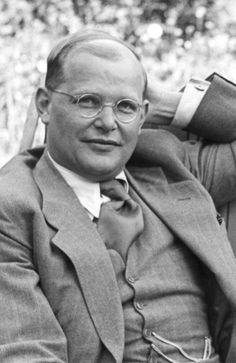 Register by Friday, Jan. 21.*******“Full Moon Snow Shoe Walk”                                                                                                                  Wednesday, February 16                                                                                                                                                          8-10:00 p.m.                                                                                                                                                                   Facilitator: Pat Pintens                                                                                        Enjoy the quiet of a winter evening reflectingon the divine presence in the vastness of the winter woods. Bring snow shoes, clothing to keep you comfortable, and a snack to share. We will gather at Marywood. Fee: $15. Register by Thursday, February 10.“Praying Through Depression”Tuesday, February 179:30-11:30 a.m. ( ZOOM)1:00-3:00 p.m. (in person)                                                                                                                       Facilitator: Pat Pintens                                                                                                                                              Depression is a difficult emotion to experience, understand, or find grace in. When feeling depressed it may seem impossible to experience God’s presence and graces. How we pray can help us do so. Fee: $20. Register by Feb. 10. ******* “Engaging in God’s Hopefulness”  Monday, February 21   9:30 – 11:00 a.m. (ZOOM)   1:00 – 2:30 p.m. (in person)   Facilitator: Sr. Marla Lang 	Brides and grooms spin hopes.  Dreams come in multitudes. Leaders question.  Hope engages. Explore hope with us! Fee: $20 Register by noon the day before. Marywood Franciscan Spirituality Centerengages persons seeking greater meaning in life and a deeper relationship with God, others, self, and all creation by providing space for inspiration, reflection, and solitude.It is owned and operated by Franciscan Sisters of Perpetual Adoration of La Crosse, WI, a 501 (C) 3 not-for-profit charitable organization. All contributions are tax-deductible as the law allows.“Exploring Dreams: The Unconscious at Work” Monday, March 7, 20222:00-3:30 p.m. (ZOOM)Facilitator:  Grant Van LishoutWe all dream.  Sometimes we can remember them; other times we do not.  Do you ever wonder what is going on?  Do they have a message for us?  How do we best use our dreams and the messages they share with us?  Fee: $20 Register by Friday, February 18.*******“Bedazzled - Mixed Media of Paper,      Fiber and Beads”    March 7, 8 and 9     9 a.m.-3:00 p.m.    Facilitator: Sr. Karen KappellThis series of art programs will use beads, paper, and fibers to create wall hangings, paintings incorporating small beads and fibers, yarns, and other small items.  Many of the techniques can be transferred into card making and journaling.  Each day is independent of the next. Most materials will be provided but if you have fancy string, scraps of fibers, small beads, yarns, etc. bring them along.  Bring Elmer's glue and scissors.  Get ready to experiment and play with multi-media. Bring lunch. Limit of nine.  Fee: $40/day   Register by March 1.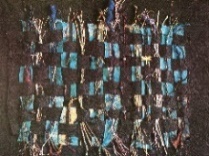 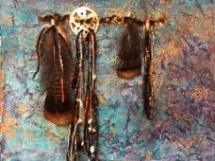 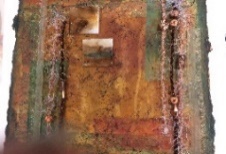 “Lenten Lectio”Thursdays March 10, 17, 24, 31 and Apr 76:30-7:30 p.m. (ZOOM)   Facilitator: Pat Pintens                                                                                                                            Lectio divina is an ancient way of reading,   pondering and praying the scriptures or other spiritual writings. Let’s read, ponder and pray together the Lenten Sunday scripture passages  and discover new insights for our daily living. Register by March 3 (free will offering)*******“Marching through Darkness” Tuesday, March 159:30 – 11:30 a.m. (ZOOM)  1:00 – 3:00 p.m.(in person)Facilitator: Sr. Marla LangSeeds and acorns sprout in darkness.  They seek their life form.  Growth goes beyond imagining. Life is evolving and awakens us! 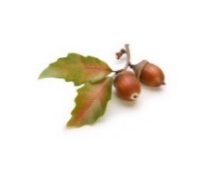 Register by noon the day before. Fee $20For information on Marywood’s retreat accommodationsand opportunitiesfor spiritual direction, please visitwww.marywoodsc.org“Celtic Crosses and Saints”Thursday, March 17, 2022     9:30-11:30 a.m. (in person)  1:00-3:00 (ZOOM)               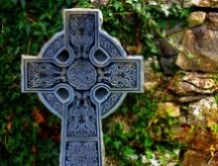  Facilitator: Pat Pintens                                                                                                                                                                                                                                                  The Celtic or ‘wheel’ cross is one of the most widely recognized of Christian symbols. The threads and knots used in the cross tell stories - both Christian and pre-Christian. Come, discover the stories of the Celtic cross. Fee: $20. Register by Friday, Mar. 11.Donors July, August and September 2021Marcelline AhmannJoAnne and Robert AshSalvatore & Patricia 			BalistreriDiane BedaJoseph BenbenekChuck & Carol BeriganMary Jo BernerPeter and Peggy BillingCynthia & Bill BomberArlene BonacciRichard & Mary Kay BowmanSusan BrantRonald & Susanna BrudosMadalene & Kevin BuelowMary Egges CarianJon & Judy CassadyLisa and Steve CoonCoon's Franklin Lodge, Inc.Jim and Diane CoursolleFr. Aaron DevettJohn DonovanBonnie & Richard EdwardsenMeg and Larry GeorgeHelen GurtnerJoanne Guzik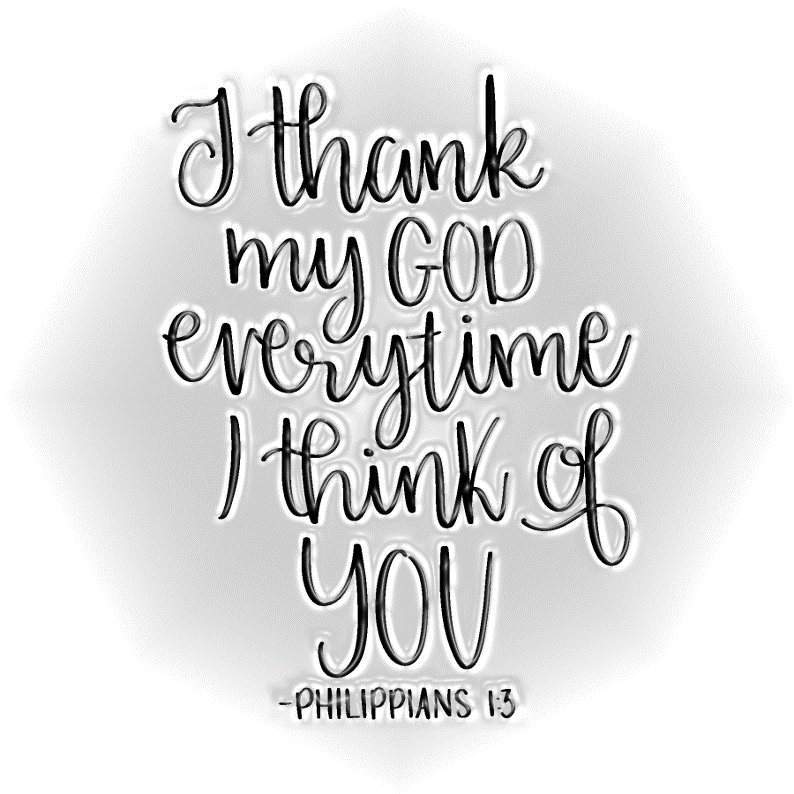 Joan HannaschHarrold, Scrobell & DannerJoyce HeilMary Ann HenrichsWilliam and Carol HillerMatthew & Allison JohnsonBarbara KaneDr. Jean KeuerKnights of Columbus # 2032Knights of Columbus #7827Catherine KoerpelChristine Krause & Mary WatersJames and Christine MartinJohn & Ruth McEnroeFranciscan Sisters of Perpetual AdorationLakeland Fitness and GolfTim McMahon AppraisalsJim and Anne Jackson MillerCharlene & Frank MoravecYvonne MormanJames MurphyNimsgern Funeral and Cremation ServicesNimsgern SteelArline O'ConnellLanny and Margaret PetersonPeterson/Kraemer Funeral Homes and Crematory, Inc.Beth PiaseckiMark PiperMary Ellen PoggemannAnthony and Frances PogodzinskiBonnie and Donald PollardOcean (Linda) PrihodaLaVon & Dennis RaderBill & Maureen RadtkeRed Crown LodgeGayle & Robert RitterDavid Ross Curtis SchrageHenry and Eleanor SchroedelRobert and Mary ScrivnerMrs. Mary Gayle SelfridgeMike & Kathy SkeltonJudy and Mike SmolarekCindy SpliedtRosemary St JohnStrunz FamilyDiane TaggartShirley ThoenMary TicknorTomahawk AppliancesWendy UlfigGreg & Mary Van 		  GrinsvenPatricia VoermansFr. Geoff & Valerie WardRussell & Eileen WeberThomas WeikertMike & Sally WingerKathy WollerJoan WolterWoodruff ApplianceJoseph Zurfluh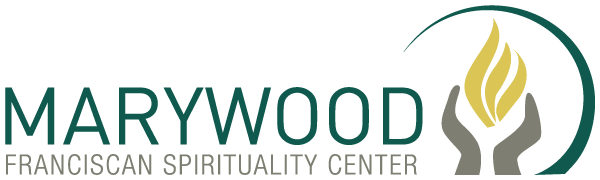 